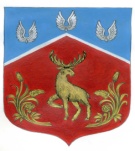 Администрация муниципального образованияГромовское сельское поселение муниципального образованияПриозерский муниципальный район Ленинградской области П О С Т А Н О В Л Е Н И ЕОт 25.11.2013   года                                                    № 193Об     утверждении Программы обучения населения, должностных лиц  муниципального образования Громовское сельское поселение способам защиты от опасностей, возникающих при ведении военных действий или вследствие этих действий, а также при возникновении чрезвычайных ситуаций природного и техногенного характера.         В соответствии с Федеральным законом от 06 октября 2003 года № 131-ФЗ «Об общих принципах организации местного самоуправления в Российской Федерации», Федеральным законом от 21.12.1994 года № 68-ФЗ «О защите населения и территорий от чрезвычайных ситуаций природного и техногенного характера», администрация муниципального образования Громовское сельское поселение муниципального образования Приозерский муниципальный район Ленинградской области  П О С Т А Н О В Л Я Е Т:1. Утвердить Программу обучения населения, должностных лиц  муниципального образования Громовское сельское поселение способам защиты от опасностей, возникающих при ведении военных действий или вследствие этих действий, а также при возникновении чрезвычайных ситуаций природного и техногенного характера (приложение).2. Опубликовать настоящее постановление в порядке, установленном для официального опубликования муниципальных правовых актов в газете «Красная звезда» и разместить на официальном сайте муниципального образования Громовское сельское поселение в сети «Интернет» .3. Данное постановление вступает в силу с момента опубликования.4. Контроль за исполнением данного постановления возлагаю на заместителя главы администрации Кутузова А. П.          Глава администрации                                                                                    Л.Ф.ИвановаИсп. Кутузов А.П.Разослано: дело-2, прокуратура-1 редакция газеты «Красная звезда»-1       ПРОГРАММАобучения населения, должностных лиц органов местного самоуправления, рабочих и служащих предприятий  и организаций МО Громовское сельское поселение в области гражданской обороны, защиты от  чрезвычайных ситуаций природного и техногенного характера и обеспечения пожарной безопасности.                     1.   Общие положения.	.Программа обучения населения, должностных лиц органов местного самоуправления, рабочих и служащих предприятий и организаций МО Громовское сельское поселение    (далее – работников) в области гражданской обороны и защиты от чрезвычайных ситуаций природного и техногенного характера (далее- Программа) является одним из элементов единой системы подготовки населения в области гражданской обороны и защиты от чрезвычайных ситуаций природного и техногенного характера.Программа определяет основы организации и порядок обязательного обучения  работников в целях подготовки их к умелым действиям при угрозе и возникновении аварий, катастроф и стихийных бедствий, а также опасностей, возникающих при ведении военных действий или вследствие этих действий, а также в повседневной деятельности. В Программе изложены методика обучения, тематика и расчет часов, а также требования к уровню знаний, умений и навыков работников, прошедших обучение.2.Организация обучения.	1. Обучение работников   в области гражданской обороны и защиты от чрезвычайных ситуаций природного и техногенного характера
организуется в соответствии с Постановлениями  Правительства РФ № 841 от 02.11.2000 г.  «Об утверждении Положения об организации обучения населения в области гражданской обороны» и №547 от 04.09.2003 года   «О подготовке населения в области защиты от ЧС природного и техногенного характера», «Организационно-методическими указаниями МЧС РФ по подготовке населения в области защиты от ЧС, ОПБ на 2006-2010 от 17.08.05 г и примерной программой обучения работающего населения в области безопасности жизнедеятельности   Министерства  Российской   Федерации   по   делам гражданской обороны, чрезвычайным    ситуациям    и    ликвидации    последствий    стихийных бедствий от 28 марта 2006 года.	2. Программа определяет базовое содержание подготовки  работников    в области гражданской обороны и защиты от чрезвычайных ситуаций природного и техногенного характера и рассчитана по объему на 14 часов. Знания, умения и навыки, полученные при освоении Программы, совершенствуются в ходе участия работников  в комплексных учениях и тренировках.                 3. Обучение работников   проводится  в рабочее время по месту работы. Для проведения занятий на предприятии  создаются учебные группы по
отделам. Состав группы не должен превышать 20-25 человек. Руководители учебных групп ежегодно назначаются приказом генерального директора      компании. Для проведения практических занятий решением руководителя занятия разрешается учебную группу делить на две или несколько подгрупп.    4. Занятия проводятся руководящим составом, инженерно-техническими работниками,   членами комиссии по чрезвычайным ситуациям, а также другими подготовленными лицами. Занятия по медицинским темам и по проблемам психологической подготовки проводят соответствующие специалисты.   5. Занятия по темам программы  проводятся   в обстановке повседневной трудовой деятельности непосредственно на предприятии. Они должны прививать навыки в действиях рабочих и служащих по сигналам оповещения в тех или иных условиях и обстановке.              6.На всех занятиях следует использовать диапозитивы, учебные кинофильмы, видео- и аудиоматериалы.              7. Руководящий состав предприятия обязан оказывать  организационную,   техническую и методическую помощь руководителям учебных групп, осуществлять постоянный контроль за подготовкой и проведением занятий, о чем производить соответствующие записи в журнале учета занятий.8.	Ответственность   за   организацию   обучения   рабочих и служащих предприятия   возлагается на руководителей предприятий.9.	 В ходе занятий серьезное внимание должно уделяться психологической
подготовке обучаемых, выработке у них уверенности в надежности и эффективности   мероприятий     гражданской     обороны     и     единой     государственной     системы
предупреждения   и   ликвидации   чрезвычайных   ситуаций,   воспитанию   стойкости,
готовности     выполнять     обязанности     в     сложной     обстановке,    при     высокой  организованности  и  дисциплине.10. Учебный   год на предприятии   завершается   итоговым  занятием.   Оно
проводится в целях проверки результатов обучения, закрепления полученных знаний и
практических   навыков.   При   этом   обучаемые   сдают   зачет   в   объеме   изученной
программы  с  выполнением  практического  задания  (норматива)  по  одной из  тем
программы.11. В   результате   обучения   работники    предприятия  должны: знать:  - основные  требования  руководящих   документов     по   вопросам   гражданской обороны и защиты населения в чрезвычайных ситуациях;	     - задачи, мероприятия и возможности ГО и РСЧС в обеспечении безопасности граждан от опасностей, возникающих при ведении военных действий или вследствие этих действий и при чрезвычайных ситуациях;                -  основные принципы, средства и способы зaщиты от чрезвычайных ситуаций мирного и военного времени, а также свои обязанности и правила поведения при их возникновении;          -  основные требования пожарной безопасности на рабочем месте и в быту;            уметь:            -      четко действовать по сигналам оповещения,         -  практически выполнять основные мероприятия  защиты  от  опасностей,   возникающих  при  ведении   военных действий или вследствие этих действий, от чрезвычайных ситуаций природного и техногенного характера, а также в случае пожара;          -     адекватно действовать при угрозе и возникновении негативных и опасных факторов бытового характера;                   -     защищать себя  и  членов  семьи  от  чрезвычайныx  ситуаций  мирного  и  военного времени, четко и уверенно действовать в случае производственной аварии на своем объекте;                  -     пользоваться  средствами  коллективной  и  индивидуальной  защиты,  приборами  радиационной и химической разведки;                   -   проводить  частичную  санитарную  обработку,  а также в  зависимости    от профессиональных обязанностей  дезактивацию,  дегазацию  и дезинфекцию    сооружений,    территории,   техники,    одежды    и    средств индивидуальной    защиты(СИЗ);                     -     оказывать первую медицинскую помощь в неотложных случаях.3.Наименование тем, виды занятий и количество часов.Содержание тем  и занятий.Тема № 1. Нормативно-правовое регулирование по подготовке к защите и по защите населения, материальных и культурных ценностей от опасностей военного характера, чрезвычайных ситуаций и пожаров.Занятие № 1:  Законодательство РФ в области гражданской обороны, защиты населения от чрезвычайных ситуаций природного и техногенного характера и обеспечения пожарной безопасности – 1 час.  Групповое  занятие.	 Назначение Гражданской обороны, её роль, необходимость и   состояние в современных условиях. Законодательство РФ в области ГО, ЧС и обеспечения пожарной безопасности. 	 Задачи органов власти, права и   обязанности населения по вопросам ГО и ЧС. Структура, силы и средства РСЧС РФ.           Организация объектового звена П и ЛЧС на предприятии.	Занятие № 2: Возможность возникновения войны в современных условиях. Опасности, возникающие при ведении военных действий или вследствие этих действий.  -  1 час. Групповое  занятие  .      	Возможность возникновения на Земле новой мировой   войны. Характер современной войны, современные средства уничтожения и их поражающие факторы. Опасности, возникающие при ведении военных действий или вследствие  этих действий. Тема № 2.  Основные мероприятия  по защите населения  от опасностей военного характера, чрезвычайных ситуаций и пожаров.             Занятие №1:  Обучение, и оповещение населения. Организация инженерной защиты, повышение защитных свойств зданий. Приборы контроля радиоактивного заражения и облучения. Эвакуация  населения  -1 час. Групповое занятие. 	Организация и содержание обучения населения.	Оповещение. Действия населения при оповещении о чрезвычайных ситуациях в мирное время и об опасностях, возникающих при ведении военных действий или   вследствие  этих действий.Организация инженерной защиты населения.   Убежища, противорадиационные укрытия, их назначение и основные элементы. Укрытия простейшего типа и их устройство. Порядок заполнения защитных сооружений и пребывания в них.Повышение защитных свойств дома (квартиры) от проникновения радиоактивных, отравляющих и аварийно химически опасных веществ.Комплекты индивидуальных дозиметров, их назначение и общее устройство, порядок зарядки и снятия показаний. Групповой и индивидуальный контроль. Порядок выдачи дозиметров и снятия показаний, ведение учёта, представление донесений о дозах облучения.Эвакуация и рассредоточение. Защита населения путем эвакуации.   Способы эвакуации. Эвакуационные органы. Порядок проведения эвакуации.Занятие № 2.    Средства индивидуальной защиты. Специальная обработка – 2 часа. Практическое занятие.Средства индивидуальной защиты органов дыхания. Гражданские фильтрующие противогазы. Их назначение, устройство и подбор.   Условия применения дополнительных патронов к фильтрующим противогазам. Детские фильтрующие противогазы защитные камеры, их назначение, устройство и порядок применения. Назначение и устройство респираторов, правила пользования ими. Простейшие средства защиты органов дыхания, их защитные свойства, порядок изготовления и пользования.Средства индивидуальной защиты кожи. Их назначение и классификация. Простейшие средства защиты кожи и их свойства.  Медицинские средства индивидуальной защиты.   Индивидуальные   противо-химические   пакеты. Индивидуальные перевязочные пакеты.  Назначение   и порядок пользования ими.     Аптечка АИ-2, порядок ее использования. Препараты стабильного йода.           Сущность и способы   специальной обработки. Понятие о дезактивации, дегазации и дезинфекции, вещества и растворы, применяемые для этих целей. Действия личного состава при проведении частичной дезактивации, дегазации и дезинфекции техники, приборов, средств защиты, одежды, обуви. Санитарная обработка людей. Последовательность проведения частичной и полной санитарной обработки людей при заражении отравляющими и аварийно - химически опасными веществами, биологическими средствами и радиоактивными веществами, применение табельных и подручных средств.              Тема № 3. Действия населения при угрозе и возникновении  чрезвычайных ситуаций природного характера – 2 часа. Групповое занятие.            Классификация чрезвычайных ситуаций.                                                                                                                                                                                                                                                                                                                                                                    	 Источники  и классификация  чрезвычайных ситуаций природного характера.  Стихийные бедствия геологического характера (землетрясения, извержения вулканов, оползни, сели, обвалы, лавины), метеорологического характера (ураганы, бури, смерчи), гидрологического характера (наводнения, цунами).        Действия населения при оповещении о стихийных бедствиях, во время  и  после их возникновения.Природные пожары (лесные, луговые и торфяные). Причины их возникновения и последствия. Предупреждение лесных и торфяных пожаров.   Действия населения при возникновении лесных и торфяных пожаров. Ответственность за нарушение правил пожарной безопасности в лесу.Массовые инфекционные заболевания людей, сельскохозяйственных животных и растений. Основные пути передачи инфекции и их характеристика. Противоэпидемические и санитарно-гигиенические мероприятия в очаге  инфекционного заражения. Организация и проведение режимных и карантинных мероприятий.Тема № 4. Действия населения в чрезвычайных ситуациях техногенного характера, а также при угрозе совершения террористических актов - 2 часа. Групповое занятие.Классификация чрезвычайных ситуаций техногенного характера.Радиационно-опасные объекты. Аварии с выбросом радиоактивных веществ и их последствия. Ионизирующее излучение. Доза облучения. Единицы измерения. Источники облучения населения.      Действия населения: при оповещении об аварии с выбросом радиоактивных веществ; при эвакуации; при нахождении в доме; при движении по зараженной местности.   Йодная профилактика, необходимость и порядок ее проведения.Аварии с выбросом аварийно химически опасных веществ (АХОВ) и их последствия.   Характеристика наиболее распространенных аварийно химически опасных веществ. Действия населения: при оповещении об аварии на химически опасном объекте; при эвакуации; при отсутствии возможности эвакуации; при выходе из зоны заражения. Неотложная помощь при поражении АХОВ.Транспортные аварии. Аварии на железнодорожном транспорте, их основные
причины и последствия. Правила безопасного поведения при пользовании
железнодорожным транспортом. Действия пассажиров при крушении поезда и при
пожаре в поезде.	Аварии на воздушном транспорте.     Действия авиапассажиров в случае аварии: при взлете и посадке;   при пожаре в самолете.  Аварии на автомобильном транспорте, их причины и последствия. Действия участников дорожного движения: при дорожно-транспортном происшествии (ДТП); при падении автомобиля в воду. Правила безопасного поведения участников дорожного движения.Аварии на общественном транспорте (автобус, троллейбус, трамвай, метро), их причины и последствия. Действия пассажиров   при аварийной ситуации (столкновении, перевороте, опрокидывании); при пожаре; при падении транспорта в воду.   Террористические акты.   Правила и порядок поведения населения при угрозе или
осуществлении террористического акта.  Признаки, указывающие на возможность наличия взрывного устройства и действия при обнаружении предметов, похожих на взрывное устройство. Действия при получении по телефону сообщения об угрозе террористического характера. Правила обращения с анонимными материалами, содержащими угрозы террористического характера. Действия при захвате в заложники и при освобождении.Тема № 5. Действия населения в условиях негативных и опасных факторов бытового характера -1 час. Групповое занятие. Возможные негативные и опасные факторы бытового характера.Правила действий по обеспечению личной безопасности в местах массового скопления людей, в общественном транспорте, на водных объектах, в походе и на природе.Пожары в жилых помещениях: причины возникновения, правила пожарной безопасности, действия при возникновении возгорания или пожара.Действия   при бытовых отравлениях, укусах животными. Правила обращения с бытовыми приборами и электроинструментом.Правила содержания домашних животных и поведения с ними на улице.Способы предотвращения и преодоления паники и панических настроений.Тема № 6. Действия работников предприятия при пожаре -2 часа. Групповое занятие.Основные требования пожарной безопасности на рабочем месте и в быту. Противопожарный режим организации. Система оповещения и инструкция по действиям работников при пожаре. План (схема) эвакуации. Действия при обнаружении задымления и возгорания. а также по сигналам оповещения о пожаре и при эвакуации.  Ответственность за нарушения требований пожарной безопасности. Технические средства пожаротушения. Действия работников по предупреждению пожара. а также по применению первичных средств пожаротушения.Тема № 7. Оказание первой медицинской помощи. Основы ухода за больными – 2 часа. Групповое занятие.Основные правила оказания первой медицинской помощи в неотложных ситуациях. Правила и техника проведения искусственного дыхания и непрямого массажа сердца.Первая помощь при кровотечениях и ранениях. Способы остановки кровотечения. Виды повязок. Правила и приёмы наложения повязок на раны.Первая помощь при переломах. Приёмы и способы иммобилизации с применением табельных и подручных средств. Способы и правила транспортировки и переноски пострадавших.Первая помощь при ушибах, вывихах, химических и термических ожогах, отравлениях, обморожениях, обмороке, поражении электрическим током, тепловом и солнечном ударах.Правила оказания помощи утопающему.Основы ухода за больными. Возможный состав домашней медицинской аптечки.   №темНаименование темВид занятияКол-во часов1.Нормативно-правовое регулирование по подготовке к защите и по защите населения, материальных и культурных ценностей от опасностей военного характера. чрезвычайных ситуаций и пожаров.     21. Занятие №1:  Законодательство РФ в области ГО, защиты населения от ЧС природного и техногенного характера и обеспечения пожарной безопасности.Групповое  занятие     11. Занятие №2: Возможность возникновения войны в современных условиях. Опасности, возникающие при ведении военных действий.Групповое  занятие        12. Основные мероприятия  по защите населения  от опасностей военного характера, чрезвычайных ситуаций и пожаров.32.Занятие №1: Обучение. Оповещение. Организация инженерной защиты. Приборы контроля радиоактивного заражения и облучения. Эвакуация.Групповое  занятие12.Занятие № 2. Средства индивидуальной защиты.   Специальная обработка.Практическое занятие23.Действия населения при угрозе и возникновении чрезвычайных ситуациях природного характера.Групповое занятие24.Действия населения в чрезвычайных ситуациях техногенного характера, а также при угрозе и совершении террористических актов.Групповые занятия25.Действия населения в условиях негативных и опасных факторов бытового характера.Групповое  занятие1   6.Действия работников предприятия при пожаре.   Групповое      занятие27.Оказание первой медицинской помощи. Основы ухода за больными.Практическое   занятие2Итого:14